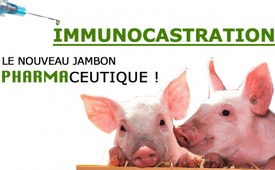 Immunocastration : Le nouveau jambon pharmaceutique !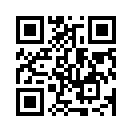 A partir de janvier 2019, la castration chirurgicale sans anesthésie du porcelet devrait également être interdite en Allemagne, ce qui a été reporté de deux ans en novembre 2018. L'immuno-castrateur de type vaccin Improvac est destiné à remplacer la castration. Mais quel est l'effet de la consommation de cette viande sur la santé humaine ?A partir de janvier 2019, l’Allemagne aussi était censée interdire la castration chirurgicale sans anesthésie du porcelet. Toutefois, en novembre 2018, ce délai a été reporté de deux ans par une résolution du gouvernement fédéral. Jusqu'à présent, les porcelets étaient castrés pour neutraliser l'odeur désagréable qui se dégage de la viande des verrats sexuellement matures. L'agent d'immunocastration Improvac du fabricant pharmaceutique américain Pfizer est destiné à remplacer cette douloureuse castration. L'agent de type vaccin interfère avec l'équilibre hormonal du verrat et empêche ainsi la maturité sexuelle de l'animal. La dernière vaccination d'un verrat doit avoir lieu 4 à 6 semaines avant l'abattage, mais la substance active reste dans le corps de l'animal jusqu'à10 semaines. Cela signifie qu'il faut s'attendre à des résidus dans la viande. Dans le mode d’emploi destiné aux employés, il est indiqué que la préparation n'est pas entièrement inoffensive : 

« L'auto-injection accidentelle peut provoquer l'infertilité chez les hommes et les femmes, affecter la grossesse et provoquer une atrophie, c'est-à-dire une perte des tissus des organes sexuels... ». 

Pourtant, le lobby pharmaceutique qualifie la consommation de viande d'inoffensive : une véritable cochonnerie pour tromper le consommateur en lui faisant croire qu'il est totalement en sécurité.de abu.Sources:www.oekolandbau.de/erzeuger/tierhaltung/spezielle-tierhaltung/schweine/sauenhaltung/haltung/ausstieg-aus-der-betaeubungslosenferkelkastration/

www.vetpharm.uzh.ch/reloader.htm?tak/00000000/00001662.VAK?inhalt_c.htmCela pourrait aussi vous intéresser:#Vaccination-fr - oui ou non ? Faits et arrière-plans - www.kla.tv/Vaccination-fr

#IndustriePharmaceutique - pharmaceutique - www.kla.tv/IndustriePharmaceutiqueKla.TV – Des nouvelles alternatives... libres – indépendantes – non censurées...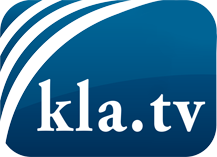 ce que les médias ne devraient pas dissimuler...peu entendu, du peuple pour le peuple...des informations régulières sur www.kla.tv/frÇa vaut la peine de rester avec nous! Vous pouvez vous abonner gratuitement à notre newsletter: www.kla.tv/abo-frAvis de sécurité:Les contre voix sont malheureusement de plus en plus censurées et réprimées. Tant que nous ne nous orientons pas en fonction des intérêts et des idéologies de la système presse, nous devons toujours nous attendre à ce que des prétextes soient recherchés pour bloquer ou supprimer Kla.TV.Alors mettez-vous dès aujourd’hui en réseau en dehors d’internet!
Cliquez ici: www.kla.tv/vernetzung&lang=frLicence:    Licence Creative Commons avec attribution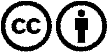 Il est permis de diffuser et d’utiliser notre matériel avec l’attribution! Toutefois, le matériel ne peut pas être utilisé hors contexte.
Cependant pour les institutions financées avec la redevance audio-visuelle, ceci n’est autorisé qu’avec notre accord. Des infractions peuvent entraîner des poursuites.